                                         به نام خدافرم درخواست عضویت افراد خارج از دانشگاه در کمیته پایان نامه / رساله 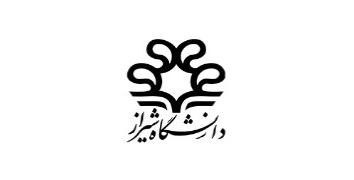                   دانشجویان کارشناسی ارشد / دکتری دانشگاه شیرازرئیس محترم بخش ........................................با سلام و احترام، اینجانبانخواهان عضویت آقای / خانم .................................................. با مشخصات و دلایل توجیهی زیر به عنوان استاد راهنمای دوم/ استاد مشاور، در کمیته پایان نامه کارشناسی ارشد / رساله دکتری آقا / خانم .............................................. به شماره دانشجویی .................................... رشته ............................ گرایش ................... می باشیم. عنوان فارسی پایان نامه / رساله: .........................................................................................................................................................................................عنوان انگلیسی پایان نامه / رساله: ......................................................................................................................................................................................مشخصات فرد مدعو:نام و نام خانوادگی: ............................................. محل خدمت: ................................. سال استخدام: ...................................................................مرتبه علمی: ............................................................. پایه: ............................................. محل اخذ آخرین مدرک تحصیلی: ...............................دلایل توجیهی شامل حداقل موارد زیر در برگهای جداگانه ضمیمه گردد:الف- دلایل علمی لزوم عضویت ایشان در کمیتهب- امکانات، تسهیلات و تجهیزاتی که ایشان برای پایان نامه / رساله فراهم خواهند آورد.ج- فهرست کتابها و مقالات منتشر شده ایشان مرتبط با موضوع پایان نامه / رساله دانشجود- آخرین حکم کارگزینیه- شرح حال علمی (رزومه)معاون محترم آموزشی و تحصیلات تکمیلی دانشکده ..................................... با سلام و احترام، به استحضار میرساند درخواست عضویت آقای / خانم .............................................. در کمیته پایان نامه / رساله آقای / خانم .................................................... به شماره دانشجویی ...................................... به عنوان استاد راهنمای دوم / استاد مشاور در شورای بخش مورخ ...................................... مطرح شد و با توجه به دلایل زیر:مورد موافقت / مورد مخالفت قرار گرفت.در ضمن استادان بخش تاکنون برای مشارکت در کمیته پایان نامه کارشناسی ارشد / رساله دکتری / انجام طرح تحقیقاتی در محل خدمت ایشان به همکاری دعوت شده اند. / دعوت نشده اند. رئیس بخشتاریخ- امضا5- مدیر محترم تحصیلات تکمیلی دانشگاه .........................................با سلام و احترام، به استحضار میرساند درخواست عضویت آقای / خانم ......................................... در کمیته پایان نامه / رساله  آقای / خانم ........................................ به شماره دانشجویی ........................... به عنوان استاد راهنمای دوم / استاد مشاور، در جلسه مورخ ........................... شورای تحصیلات تکمیلی دانشکده مطرح شد و به دلیل توجیهات علمی / تامین امکانات و تسهیلات / تامین تجهیزات، مورد موافقت / مورد مخالفت قرار گرفت.معاون آموزشی و تحصیلات تکمیلی دانشکدهتاریخ- امضا6- معاون محترم آموزشی و تحصیلات تکمیلی دانشگاه .............................................با سلام و احترام، به استحضار میرساند درخواست عضویت آقای / خانم ......................................... در کمیته پایان نامه / رساله  آقای / خانم ........................................ به شماره دانشجویی ........................... به عنوان استاد راهنمای دوم / استاد مشاور در جلسه مورخ ........................... کمیته منتخب شورای تحصیلات تکمیلی دانشگاه مطرح شد و مورد موافقت / مورد مخالفت قرار گرفت. ملاحظات: ...................................................................................................................................................................................................................... .............................................................................................................................................................................................................................................مدیر تحصیلات تکمیلی دانشگاهتاریخ- امضاسمتنام و نام خانوادگیمرتبه علمینام بخشامضا1- استاد راهنمای اول2- استاد راهنمای دوم3- استاد مشاور اول4- استاد مشاور دوم5- استاد مشاور سوم